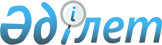 О признании утратившим силу приказа Министра энергетики и природных ресурсов Республики Казахстан от 7 ноября 2008 года № 279 "Об утверждении стандартов оказания государственных услуг"Приказ и.о. Министра нефти газа Республики Казахстан от 23 июля 2010 года № 262

      В соответствии с пунктом 1 статьи 27 Закона Республики Казахстан от 24 марта 1998 года "О нормативных правовых актах", ПРИКАЗЫВАЮ:



      1. Признать утратившим силу приказ Министра энергетики и минеральных ресурсов Республики Казахстан от 7 ноября 2008 года № 279 "Об утверждении стандартов оказания государственных услуг" (зарегистрированный в Реестре государственной регистрации нормативных правовых актов Республики Казахстан за № 5388).



      2. Департаменту контрактов на недропользование и соглашений о разделе продукции Министерства нефти и газа Республики Казахстан в недельный срок направить копию настоящего приказа в Министерство юстиции Республики Казахстан.



      3. Настоящий приказ вступает в силу со дня подписания.      И.о. Министра                              А. Магауов
					© 2012. РГП на ПХВ «Институт законодательства и правовой информации Республики Казахстан» Министерства юстиции Республики Казахстан
				